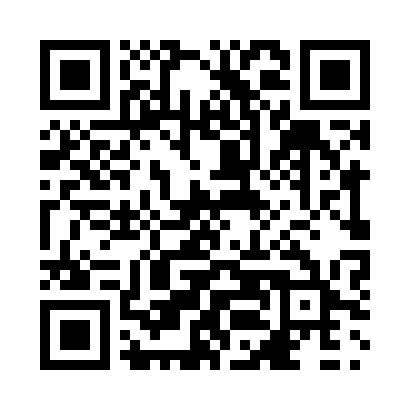 Prayer times for St-Raphael, Prince Edward Island, CanadaMon 1 Jul 2024 - Wed 31 Jul 2024High Latitude Method: Angle Based RulePrayer Calculation Method: Islamic Society of North AmericaAsar Calculation Method: HanafiPrayer times provided by https://www.salahtimes.comDateDayFajrSunriseDhuhrAsrMaghribIsha1Mon3:255:281:206:459:1211:152Tue3:265:281:206:459:1211:143Wed3:275:291:206:459:1211:144Thu3:285:301:216:459:1111:135Fri3:295:301:216:459:1111:126Sat3:305:311:216:459:1011:117Sun3:325:321:216:449:1011:108Mon3:335:331:216:449:0911:099Tue3:345:341:216:449:0911:0810Wed3:365:341:226:449:0811:0711Thu3:375:351:226:439:0811:0512Fri3:395:361:226:439:0711:0413Sat3:405:371:226:439:0611:0314Sun3:425:381:226:429:0611:0115Mon3:445:391:226:429:0511:0016Tue3:455:401:226:429:0410:5817Wed3:475:411:226:419:0310:5718Thu3:495:421:226:419:0210:5519Fri3:505:431:226:409:0110:5420Sat3:525:441:236:409:0010:5221Sun3:545:451:236:398:5910:5022Mon3:565:461:236:398:5810:4923Tue3:575:471:236:388:5710:4724Wed3:595:491:236:378:5610:4525Thu4:015:501:236:378:5510:4326Fri4:035:511:236:368:5410:4127Sat4:055:521:236:358:5310:4028Sun4:065:531:236:358:5110:3829Mon4:085:541:236:348:5010:3630Tue4:105:561:226:338:4910:3431Wed4:125:571:226:328:4810:32